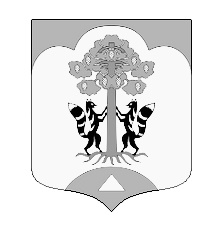 АДМИНИСТРАЦИЯМО СОСНОВСКОЕ СЕЛЬСКОЕ ПОСЕЛЕНИЕМО ПРИОЗЕРСКИЙ МУНИЦИПАЛЬНЫЙ РАЙОНЛЕНИНГРАДСКОЙ ОБЛАСТИПОСТАНОВЛЕНИЕот 14 декабря 2021 года                                                                                                                                   № 496В соответствии с Гражданским кодексом РФ ст. 448, Земельным кодексом РФ, Федеральным законом РФ от 26.07.2006г. №135-ФЗ «О защите конкуренции», руководствуясь Федеральным законом от 06.10.2003г. №131-ФЗ «Об общих принципах организации местного самоуправления в Российской Федерации», Уставом муниципального образование Сосновское сельское поселение муниципального образование Приозерский муниципальный район Ленинградской области, с целью реализации положений земельного законодательства о предоставлении земельных участков путем проведения торгов в форме аукциона, а также в рамках совершенствования земельных отношений на территории муниципального образования Сосновское сельское поселение муниципального образование Приозерский муниципальный район Ленинградской области, администрация муниципального образования Сосновское сельское поселение муниципального образование Приозерский муниципальный район Ленинградской области.ПОСТАНОВЛЯЕТ:1. Отменить аукцион на право заключения договора приобретения земельного участка,  принадлежащего на праве собственности муниципальному образованию Сосновское сельское поселение муниципального образование Приозерский муниципальный район Ленинградской области, расположенного по адресу: Ленинградская область, Приозерский район, Сосновское сельское поселение, деревня Снегиревка, улица Центральная участок 3а,  кадастровый номер:47:03:1208001:442, назначение: для индивидуального жилищного строительства, общая площадь – 1850 (тысяча восемьсот пятьдесят) квадратных метров, инвентарный номер 61, являющийся собственностью муниципального образования Сосновское сельское поселение муниципального образования Приозерский муниципальный район Ленинградской области. Право собственности на недвижимое имущество: земельный участок для индивидуального жилищного строительства, зарегистрировано в управлении Федеральной регистрационной службы по Санкт – Петербургу и Ленинградской области.2. Причиной отмены аукциона считать корректировку, а именно изменение существенных условий лота, в виду того, что изначально в договоре не указаны сроки на устранение имеющихся строений на земельном участке не указанные в лоте при первоначальном размещение на сайте торгов: http://torgi.gov.ru/.   3. Задаток по лоту который  составляет 20%   от начальной (стартовой) цены, что составляет 516000 (Пятьсот шестнадцать тысяч) рублей 00 копеек, возвратить участникам аукциона.4. Постановление об отмене аукциона разместить в сети интернет на официальном сайте Администрации муниципального образования Сосновское сельское поселение муниципального образование Приозерский муниципальный район Ленинградской области, а также на официальном сайте торгов: http://torgi.gov.ru/ в порядке, установленном действующим законодательством.5. Контроль за исполнением настоящего постановления оставляю за собой.6. Настоящее постановление вступает в силу со дня его подписания.Глава администрации                                                                                                             М.В. Киреев    «Об отмене аукциона на правоприобретения земельного участка»